SISTEM INFORMASI PENGOLAHAN DATA ADMINISTRASI AKADEMIK di LPK KUSUMA BANGSA BERBASIS WEBSKRIPSI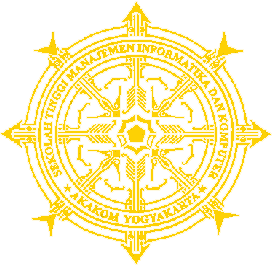 Diajukan sebagai salah satu syarat untuk menyelesaikan studi jenjang strata satu (S1) jurusan / program SISTEM INFORMASI di Sekolah Tinggi Manajemen Informatika dan Komputer AKAKOMDisusun Oleh:   SAMANTA IMA ABRILLIAN I M			: 065610082JURUSAN 		: SISTEM INFORMASIJENJANG 		: STRATA  SATU ( S-1 )TAHUN AKADEMIK	: 2009 / 2010SEKOLAH TINGGI MANAJEMEN INFORMATIKA DAN KOMPUTERAKAKOMYOGYAKARTA2010HALAMAN PERSETUJUANJUDUL                : SISTEM INFORMASI PENGOLAHAN DATA ADMINISTRASI AKADEMIK di LPK KUSUMA BANGSA BERBASIS WEBNAMA		: SAMANTA IMA ABRILLIANIM			: 065610082JURUSAN 		: SISTEM INFORMASISEMESTER		: GANJILJENJANG  		: STRATA SATU (S1)      Telah diperiksa dan disetujui      Yogyakarta,16 februari  2010Mengetahui/MenyetujuiDosen Pembimbing,Badiyanto, S.Kom., M.Kom.        HALAMAN PENGESAHANSISTEM INFORMASI PENGOLAHAN DATA ADMINISTRASI AKADEMIK di LPK KUSUMA BANGSA BERBASIS WEBTugas Akhir Ini Telah Dipertahankan dan Disetujui di Depan Dewan Penguji Tugas Akhir Program Studi Sistem Informasi Jenjang Strata Satu ( S1 ) STMIK AKAKOM Yogyakarta dan dinyatakan diterima untuk memenuhi syarat guna memperoleh gelar Sarjana Komputer ( S.Kom )Hari		: RabuTanggal	: 3 Februari 2010           	Mengesahkan,	Dewan Penguji :1. Badiyanto, S.Kom., M.Kom.		..............2. Heru Agus Triyanto, S.E, M.M.			           ..............	3. Febri Nova Lenti, S.SI, M.T.		..............Mengetahui,Ketua Jurusan SI / S1L.N. Harnaningrum, S.Si., M.T.